О проведении плановой  выездной проверки СП Ташлинский сельсовет МР Альшеевский район 	23 октября 2015 года Управлением Россельхознадзора по Республике Башкортостан проведена плановая выездная проверка в отношении администрации сельского поселения Ташлинский сельсовет муниципального района Альшеевский район. В ходе  проверки  нарушений  земельного  законодательства  не  выявлено. 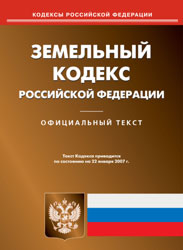 